Aurea Bulla Caput III: VocabulaLateinische VokabelBrückendeutsche Bedeutungquod Konjunktiondormīre, dormiō dormītusfr: dormiradvenīre, adveniō adventusdt: Adventexspectāre, exspectō, exspectātusen: to expectstāre, stō, status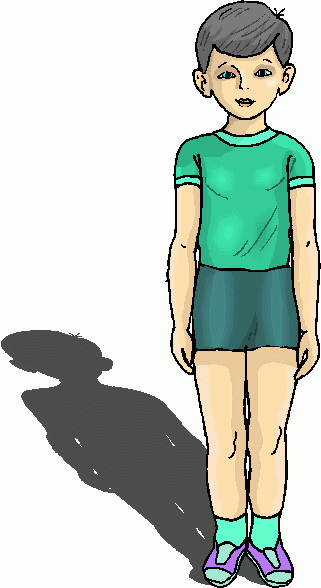 tacēre, taceō	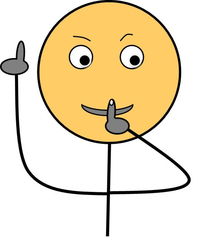 imāgō, Akk. imāginem f.fr: l’image f.en: imagespectāre, spectō, spectātus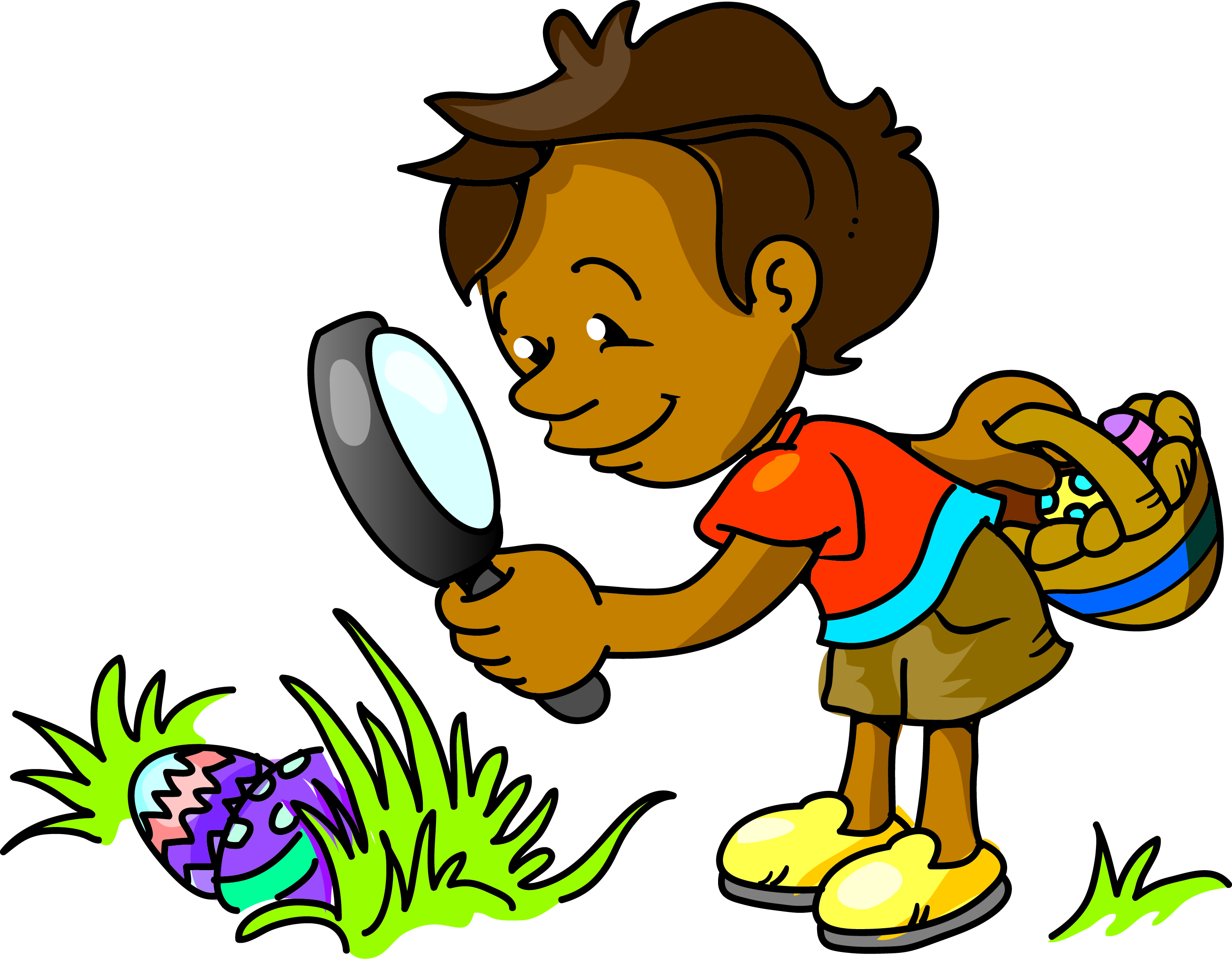 conspicĕre, conspiciō, conspectusfugĕre, fugiō	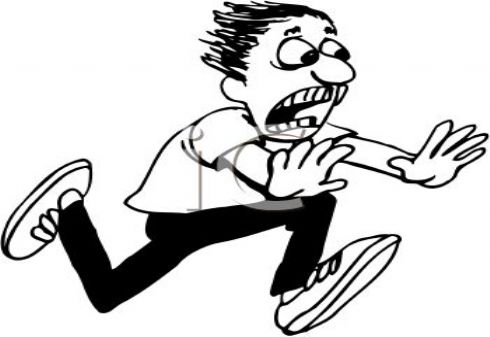 fr: fuir deus, Akk. deum m.	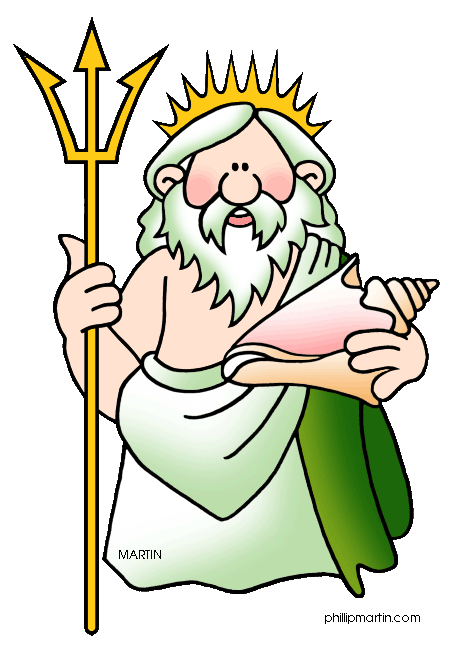 -que an das Wortende angehängt servi servaqueappārēre, appāreōappellāre, appellō, appellātusfr: appeleragere, agō, āctusfr: agiren: to act, actionmōnstrāre; mōnstrō, mōnstrātusfr: montrer; it: mostraredt: die Demonstration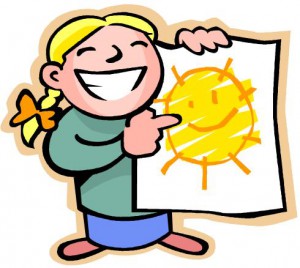 scīre, sciōen: sciencenescīre, nesciōmāgnificus, a, um Adj.fr: magnifiqueen: magnificenttuus, a, um	Possessivpronomenpulcher, pulchra, pulchrum Adjektiv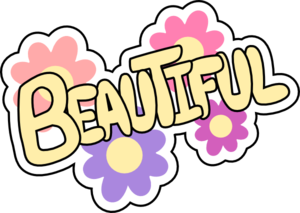 suus, sua, suum                   Possessivpronomendēbēre, dēbeōfr: devoir je dois faire mon travailit: doverefābuladt: Fabelfr: la fablenumerus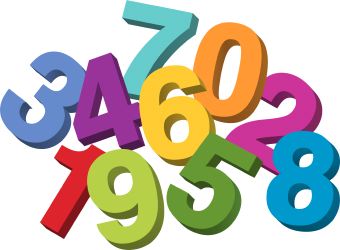 fr: le nombreen: the number; it: il numeroPersonalpronomen:tū       Nominativego    Nominativnōs    Nominativ + Akkusativvōs    Nominativ + Akkusativ